T.C.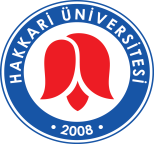 HAKKARİ ÜNİVERSİTESİ REKTÖRLÜĞÜProje Koordinasyon Uygulama ve Araştırma Merkezi MüdürlüğüAB HİBE PROGRAMLARINA YÖNELİK PROJE YAZMA EĞİTİMİ24-25 ŞUBAT 2020Hakkari Üniversitesi Rektörlüğü-Konferans SalonuETKİNLİK PROGRAMINOT: Servisler, AHS arkası otopark ile Çölemerik MYO’dan saat 08.30’da hareket edecektir. 24 ŞUBAT 2020 PAZARTESİ24 ŞUBAT 2020 PAZARTESİSAATİÇERİK09.00-10.30AçılışProgramlara GirişPolitika-Program-Proje-Aktivite İlişkisiProje Kavramları10.30-10.45ARA10.45-12.30Proje Yazım Basamakları (Analiz)Proje Yazım Basamakları (Başvuru Formu Doldurma)12.30-13.30ÖĞLE YEMEĞİ13.30-15.00Proje Teklif Çağrıları (Erasmus+, IPA vb.)15.00-15.15ARA15.15-16.15Proje Teklif Çağrıları (devam)25 ŞUBAT 2020 SALI25 ŞUBAT 2020 SALISAATİÇERİK09.00-10.30Proje Fikri Üretme10.30-10.45ARA10.45-12.30Proje Başvuru Basamakları12.30-13.30ÖĞLE YEMEĞİ13.30-15.00Uygulama Oturumu15.00-15.15ARA15.15-16.15Soru-CevapKapanış